Bestimmungen für die Ager – Vöcklabruck 2024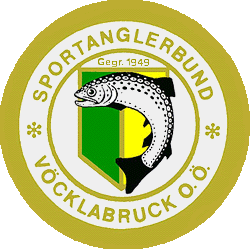 Jahres und TageslizenzDie Lizenz erstreckt sich:Ager Vöcklabruck:  Von der Fischereigrenze ca.500 oberhalb der Dürnauer Wehranlage (sichtbar durch eine Tafel „Fischereigrenze SAB Vöcklabruck), bis zur Einmündung der Vöckla (Vöckla-Ager Zusammenfluss). Elektrowerksbach: Gesamte Länge ausgenommen der jeweiligen Werksgelände. Es darf mit einer Rute und einem Köder gefischt werden.Die Jahresausfangmenge ist mit 20 Stück Forellen begrenzt. Äschen und Huchen sind ganzjährig geschont. Pro Tag dürfen nicht mehr als insgesamt 2 Stück Forellen, Barben, Karpfen, Schleien und Hechte aus dem Gewässer entnommen werden. Nach Erreichen des Fanglimits von zwei Stück der genannten Arten ist das Fischen für diesen Tag sofort einzustellen. Aitel unterliegen keiner Fangbeschränkung. Gefangene Fische, die dem Gewässer entnommen werden, müssen sofort getötet werden.Jeder entnommene Fisch ist unverzüglich in die Fangliste einzutragen. Die Angabe muss bei allen Fischarten in Zentimeter erfolgen. Für Aitel genügen Striche in der Spalte für Weißfische.Gesetzliche Bestimmungen, Schonzeiten und Brittelmaße sind einzuhalten.Für eventuelle Flur, Sach- und/oder Personenschäden haftet der Lizenznehmer.Die Verletzung dieser oder gesetzlicher Bestimmungen zieht den ersatzlosen Entzug der Lizenz nach sich.Die Fischerei darf vom Sonnenaufgang bis Sonnenuntergang ausgeübt werden.Die Fischsaison für Jahreslizenznehmer beginnt am 1. Jänner und endet am 31. Dezember jeden Jahres. Beginn: Sonnenaufgang, Ende: Einbruch der Dunkelheit. In der Zeit vom 1. Juli bis einschließlich 31. August kann die Agerstrecke Vöcklabruck auch mit Tageslizenzen befischt werden. Tageslizenznehmer müssen vor Fischereibeginn Datum und Uhrzeit in die Fangliste eintragen.Die Lizenzen sind nicht übertragbar. Die Nichtbeachtung dieser oder gesetzlicher Bestimmungen zieht den ersatzlosen Entzug der Lizenz nach sich. Die vereidigten Fischereischutzorgane oder vom Verein dazu autorisierte Personen sind berechtigt und verpflichtet, die Einhaltung der vorstehenden Bestimmungen zu überprüfen und bei Nichteinhaltung die Lizenzen zu entziehen. Der Lizenznehmer bestätigt mit der Unterschriftleistung auf dieser Betriebsordnung die Aushändigung einer Betriebsordnung und nimmt zur Kenntnis, dass eine allfällige Untersuchung von Behältnissen des Lizenznehmers (Rucksack, Taschen, Kofferraum etc.) durch alle vom Sportanglerbund Vöcklabruck beauftragten Kontrollorgane zu gestatten istDie Fangliste ist unbedingt sorgfältig auszufüllen, wobei jeder getötete Fisch sofort in die dafür vorgesehene Rubrik eingetragen werden muss. Auch Leermeldungen müssen durchgeführt werden. Statistik unbedingt am Ende der Saison an das Büro des SAB senden. Widrigenfalls kann dem Betroffenen für das Folgejahr keine Lizenz mehr ausgestellt werden.Zur Eintragung für Kontrollorgane mit Datum und Unterschrift:Bestimmungen zur Kenntnis genommen: Fangliste		Sportanglerbund VöcklabruckGmundnerstraße 75, A-4840 Vöcklabruck +   Fax: (07672) 776 72e-mail: fisch@sab.atPETRI HEILName Lizenznehmer in BlockschriftMitglieds -NummerDatumUnterschrift d . LizenznehmersFischartLängeGewichtDatumUhrzeit